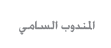 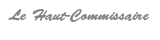 بيــــانحلت يوم الخميس (عاشر رمضان) ذكرى وفاة جلالة المغفور له محمد الخامس، قدس الله روحه، وهي مناسبة يستحضر من خلالها المغاربة قاطبة التضحيات الجسام التي بذلها الملك الراحل من أجل بلاده وشعبه، وكذا نضاله وكفاحه من أجل الحرية والاستقلال، واللحمة القوية التي تربط بين الشعب المغربي والعرش العلوي المجيد. وبهذه المناسبة قام السيد أحمد الحليمي علمي، المندوب السامي للتخطيط، رفقة أطر عليا من المندوبية بزيارة ضريح محمد الخامس حيث ترحموا على روحه الطاهرة وعلى روح رفيقه في الكفاح جلالة المغفور له الحسن الثاني، أكرم الله مثواهما.